Approved MinutesPresident’s Advisory Council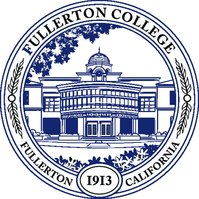 September 26, 2018MEMBERS PRESENT Chair:  Greg Schulz Deans:   Dan Willoughby Management:  Jennifer LaBounty, Lisa McPheron Faculty:  Josh Ashenmiller, Robert Gamboa, Kim Orlijan, Marcus Wilson Classified:  Marwin Luminarias, Carolyn Whelchel Student:  Josh Kazarian  Resource Members:  Carlos Ayon, Gilbert Contreras, Rod Garcia, José Ramón Núñez Members Absent: Robert GamboaGuests:  Mohammad Abdel Haq, Doug Benoit, Aline Gregorio, Peter SurowskiINFORMATIONAgenda:  No changesMinutes:  The minutes for September 12, 2018 were approved with changes to organizational affiliations and comments made in the Pledge discussion.OLD BUSINESSAnaheim Pledge:  Vice President of Student Services Gil Contreras gave the following update:  there are 871 Anaheim Pledge students; 23 are also taking classes at Cypress College; 79.1% are fulltime students. The Counseling and Reading departments have met and have added additional courses, they also want to conduct a student survey to help in designing Year 2 of the Pledge program.  Some ideas brought up by the committee to improve the Pledge experience were to possibly add late start classes; offer registration help for Spring sometime in November; offer financial aid application assistance in October; approach high school seniors early in the spring semester about the Pledge. Accreditation:  Vice President of Instruction José Ramón Núñez stated that a focus group will be meeting September 27 to discuss the self-evaluation of Distance ED training.  He would like faculty representation from all divisions and asked deans to encouraged participation.  He also announced that an individual has been identified who will help in accessing Elumen data to support ISLO accreditation compliance.Carlos Ayon, Director of the Office of Institutional Research, reported that ICC discussed a process to assess ISLOs and that reports may be put on a dashboard to make data available to the campus community.  He also mentioned the possibility of holding a breakout session at convocation.  The first draft of the accreditation report will be presented to the Board of Trustees at their November 4 meeting. FC Pathways Steering Committee:  Before addressing the Steering Committee topic, President Schulz wanted to discuss the next steps for Guided Pathways at Fullerton College. The Year One Guided Pathways Plan is online and can be accessed from the Fullerton College website.  The Plan projected that at this point we would be involved in Self-Assessment Item 1 - Cross Functional Inquiry which states that Dashboards with Guided Pathways data will be created.  President Schulz noted that we have access to our own FC data and it should be shared widely on campus.  Another Key Element of Self-Assessment is Item 4 - Inclusive Decision Making Structures.  A Pathways Steering Committee structure needs to be agreed upon, populated and launched.Discussion on the Pathways Steering Committee revolved around how many representatives from each constituent group should be included; membership of VP’s on the committee; subcommittees for the Four Pillars and their design; and adding an evaluator and articulation professional to the committee.  President Schulz also brought up the task force versus steering committee model and clarified that this is not a traditional shared governance committee where constituent groups appoint members.  The steering committee is seeking people with expertise and different perspectives on how to successfully implement Guided Pathways at Fullerton College. After listening to many suggestions and the discussion that followed, Dr. Schulz suggested the steering committee be made up of (8) Faculty (4 from instruction and 4 from student services, (4) Classified Professionals including two with experience in articulation and evaluation, (8) Managers with a variety of expertise and (2) Students.  Faculty senate has already selected eight members for the steering committee.  AS President Josh Kazarian was asked to bring back the names of two students who would like to serve on the committee.  The suggested meeting time for the committee will be the second Monday of the month from 2:00 – 3:30 pm.Sustainability Committee:  PAC members unanimously approved the creation of a Sustainability Committee.  The committee structure will be:  (2) Co-chairs; (3) Classified Professionals; (3) Students; (3) Managers; and (5) Faculty.2017-2018 Draft Pac PAC Report: Director of Campus Communications, Lisa McPheron, handed out draft copies of the 2017-2018 PAC report as well as the final 2016-2017 PAC Report.  The reports were made possible with funding from IEPI to improve institutional effectiveness by informing the campus community of how decisions are made and how our shared governance works. The final reports will be available on the PAC website.  Lisa directed the committee to the “Updates” section of the 2017-2018 report.  This section addresses items that PAC discussed but either did not require a vote or will be voted on during the 2018-2019 Academic Year.  Any guidance or suggestions on language would be welcome and she asked members to bring back any suggestions next meeting.NEW BUSINESSDiverse Art on Campus:  Jennifer LaBounty and Mohammad Abdel Haq, Diversity Committee co-chairs, presented a proposal to install diverse artwork on campus.  Mr. Abdel Haq presented the proposal noting that diverse art on campus creates a safe and welcoming space and a sense of connectedness among students which in turn increases persistence in college.  He stated that the proposal is in line with ISLO’s 3.B Global systems and Civic Responsibility and 3.C Global Awareness, Artistry.  Mr. Abdel Haq went on to say that the majority of our diverse student body face three classic challenges:  they are first generation college students, some live in mixed immigration status families and many report stress, anxiety and depression due to institutional and environmental barriers. The Workgroup for Diverse Artwork (WDA) will present this proposal to the Diversity Committee for feedback in spring 2019.  If approved there, it will come to PAC to help identify funding sources.  The project will include an art contest to select three student candidates who will receive scholarships as well as have their art displayed on campus.During discussion of this agenda item, it was suggested that the Budget Committee could work out the details of funding; this project would help with the lack of equity in the community and could possibly be funded by Equity money; digital maps or digital arts should be included;  AS would support the proposal; and overall the committee liked this idea.A formal motion in support of this program was approved unanimously by PAC.COMMITTEE REPORTS/INFORMATIONAL ITEMSPresident’s Report:  Dr. Schulz announced that a check for $1 million will be presented to the Welding department on October 4 by Assemblymember Sharon Quirk-Silva.  This is from a special allocation in the state budget. The rest of his report will be sent out electronically.Planning & Budget Steering Committee Report:  Vice President Rod Garcia reported that PBSC did not meet last week. They will be looking at instructional program review requests at the next meeting as well as building user groups.PAC Member Reports: Faculty Senate endorsed program review funding requests. A list of resource requests from the various instructional program reviews have now been sent to PBSC.Vice President of Student Services Gil Contreras thanked and congratulated the Student Activities team of Dr. Elaine Lipiz Gonzalez, Joe Carrithers and Naomi Abesami.  Sixty four Fullerton College students participated in a Student Leaders in Training Retreat at Cal State University, Fullerton last week.  This is part of an ongoing effort to develop student leadership.  He received many positive remarks about the event from various student groups, especially veterans. ADJOURNMENT:  The meeting adjourned at 4:06.NEXT MEETING:  October 10, 2018